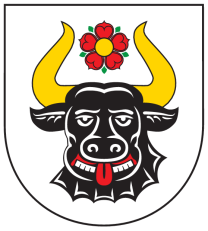 Gmina ZwierzynNasz Znak: ZP.7021.19.2020                                                      Zwierzyn, dnia 17.11.2020r.Informacja o wyborze ofertyGmina Zwierzynul. Wojska Polskiego 866-542 ZwierzynNip:	5991008091Telefon: 	95 761 75 80Fax: 		95 761 71 05Osoba upoważniona do kontaktów: Mateusz Ostapiuke-mail:	zamowienia_publiczne@zwierzyn.plstrona WWW: 	www.bip.zwierzyn.pl 			www.zwierzyn.plNazwa zadania: „Budowa placu zabaw w Zwierzynie”Informacja o wyborze oferty:Urząd Gminy Zwierzyn informuje, iż nie wybrano żadnej oferty. Kwota jaka Zamawiający przeznaczył na sfinansowanie zamówienia to 46 539,96 zł brutto. Oferta która wpłynęła do Gminy Zwierzyn przewyższa kwotę jaka można przeznaczyć na sfinansowanie zamówienia. Zestawienie ofert:Dziękujemy za składanie ofert							Wójt Gminy Zwierzyn							    (-) Karol NeumannLP.Nazwa FirmyCena nettoCena brutto1Active Line Marcin TaczalskiUl. Wojciechowska 7F20-704 Lublin62 238,1476 552,91